УТВЕРЖДАЮ:Директор МБОУ СОШ № 67 г. Пензы___________________Волчкова И.Ю.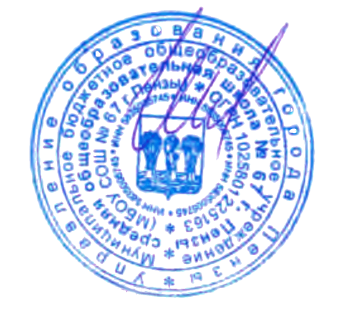 01.09.2023 г.Расписание курсов внеурочной деятельности  для обучающихся 1-4 классов, реализующих основную образовательную программу начального общего образования, соответствующую ФГОС НОО (приказ Министерства просвещения Российской Федерации от 31.05.2021 № 286 «Об утверждении федерального государственного образовательного стандарта начального общего образования»), на базе МБОУ средней общеобразовательной школы № 67 г. Пензыв 2023-2024 уч. годуСоветник директора по восстанию и 								С.А. Калитуринавзаимодействию с детскими общественными объединениями№ п/пФ.И.О. руководителяНазвание объединенияНагрузка (час)КлассыКлассыМесто проведенияпонеделвторниксредачетвергпятницасубботаИнвариантная частьИнвариантная частьИнвариантная частьИнвариантная частьИнвариантная частьИнвариантная частьИнвариантная частьИнвариантная частьИнвариантная частьИнвариантная частьИнвариантная частьИнвариантная частьИнвариантная частьИнформационно просветительские занятия патриотической, нравственной и экологической направленностиИнформационно просветительские занятия патриотической, нравственной и экологической направленностиИнформационно просветительские занятия патриотической, нравственной и экологической направленностиИнформационно просветительские занятия патриотической, нравственной и экологической направленностиИнформационно просветительские занятия патриотической, нравственной и экологической направленностиИнформационно просветительские занятия патриотической, нравственной и экологической направленностиИнформационно просветительские занятия патриотической, нравственной и экологической направленностиИнформационно просветительские занятия патриотической, нравственной и экологической направленностиИнформационно просветительские занятия патриотической, нравственной и экологической направленностиИнформационно просветительские занятия патриотической, нравственной и экологической направленностиИнформационно просветительские занятия патриотической, нравственной и экологической направленностиИнформационно просветительские занятия патриотической, нравственной и экологической направленностиИнформационно просветительские занятия патриотической, нравственной и экологической направленностиБудникова Н.В.«Разговоры о важном»1ч1а1аКаб. № 2088.30-9.10Сорокина Ю.А.«Разговоры о важном»1ч1б1бКаб. № 2138.30-9.10Айзатулина А.В.«Разговоры о важном»1ч2а2аКаб. № 2108.30-9.10Раваева А.Е.«Разговоры о важном»1ч2б2бКаб. № 2128.30-9.10Харькина А.Г.«Разговоры о важном»1ч3а3аКаб. № 3098.30-9.10Вахмистрова С.Д.«Разговоры о важном»1ч3б3бКаб. № 2148.30-9.10Савцова О.В.«Разговоры о важном»1ч4а4аКаб. № 2118.30-9.10Насонова С.Н.«Разговоры о важном»1ч4б4бКаб. № 1058.30-9.10Будникова Н.В.«Краеведение»1ч1а1аКаб. № 20812.30-13.00Сорокина Ю.А.«Краеведение»1ч1б1бКаб. № 21312:30-13:00Айзатулина А.В.«Краеведение»1ч2а2аКаб. № 21012:20-13:05Раваева А.Е.«Краеведение»1ч2б2бКаб. № 21213:30-14:15Харькина А.Г.«Краеведение»1ч3а3аКаб. № 30913:20-14:05Вахмистрова С.Д.«Краеведение»1ч3б3бКаб. № 21413.20-14.05Савцова О.В.«Краеведение»1ч4а4аКаб. № 21113.20-14.05Насонова С.Н.«Краеведение»1ч4б4бКаб. № 10513.20-14.05Занятия по формированию функциональной грамотности обучающихсяЗанятия по формированию функциональной грамотности обучающихсяЗанятия по формированию функциональной грамотности обучающихсяЗанятия по формированию функциональной грамотности обучающихсяЗанятия по формированию функциональной грамотности обучающихсяЗанятия по формированию функциональной грамотности обучающихсяЗанятия по формированию функциональной грамотности обучающихсяЗанятия по формированию функциональной грамотности обучающихсяЗанятия по формированию функциональной грамотности обучающихсяЗанятия по формированию функциональной грамотности обучающихсяЗанятия по формированию функциональной грамотности обучающихсяЗанятия по формированию функциональной грамотности обучающихсяЗанятия по формированию функциональной грамотности обучающихсяБудникова Н.В.«Функциональная грамотность»1 ч(II п/годие)1 ч(II п/годие)1аКаб. № 208Сорокина Ю.А.«Функциональная грамотность»1 ч(II п/годие1 ч(II п/годие1бКаб. № 213Айзатулина А.В.«Функциональная грамотность»0,5ч(1 раз в две недели)0,5ч(1 раз в две недели)2аКаб. № 21013.20-14.05Раваева А.Е.«Функциональная грамотность»1 ч(I п/годие)1 ч(I п/годие)2бКаб. № 21213:30-14:15Харькина А.Г.«Функциональная грамотность»0,5ч(1 раз в две недели)0,5ч(1 раз в две недели)3аКаб. № 30913:20-14:05Вахмистрова С.Д.«Функциональная грамотность»1 ч(I п/годие)1 ч(I п/годие)3бКаб. № 21413.20-14.05Савцова О.В.«Функциональная грамотность»1ч1ч4аКаб. № 21113.20-14.05Насонова С.Н.1ч1ч4бКаб. № 10513.20-14.05Вариативная частьВариативная частьВариативная частьВариативная частьВариативная частьВариативная частьВариативная частьВариативная частьВариативная частьВариативная частьВариативная частьВариативная частьВариативная частьЗанятия, направленные на удовлетворение интересов и потребностей
обучающихся в творческом и физическом развитии, помощь в самореализации, раскрытии и развитии способностей и талантовЗанятия, направленные на удовлетворение интересов и потребностей
обучающихся в творческом и физическом развитии, помощь в самореализации, раскрытии и развитии способностей и талантовЗанятия, направленные на удовлетворение интересов и потребностей
обучающихся в творческом и физическом развитии, помощь в самореализации, раскрытии и развитии способностей и талантовЗанятия, направленные на удовлетворение интересов и потребностей
обучающихся в творческом и физическом развитии, помощь в самореализации, раскрытии и развитии способностей и талантовЗанятия, направленные на удовлетворение интересов и потребностей
обучающихся в творческом и физическом развитии, помощь в самореализации, раскрытии и развитии способностей и талантовЗанятия, направленные на удовлетворение интересов и потребностей
обучающихся в творческом и физическом развитии, помощь в самореализации, раскрытии и развитии способностей и талантовЗанятия, направленные на удовлетворение интересов и потребностей
обучающихся в творческом и физическом развитии, помощь в самореализации, раскрытии и развитии способностей и талантовЗанятия, направленные на удовлетворение интересов и потребностей
обучающихся в творческом и физическом развитии, помощь в самореализации, раскрытии и развитии способностей и талантовЗанятия, направленные на удовлетворение интересов и потребностей
обучающихся в творческом и физическом развитии, помощь в самореализации, раскрытии и развитии способностей и талантовЗанятия, направленные на удовлетворение интересов и потребностей
обучающихся в творческом и физическом развитии, помощь в самореализации, раскрытии и развитии способностей и талантовЗанятия, направленные на удовлетворение интересов и потребностей
обучающихся в творческом и физическом развитии, помощь в самореализации, раскрытии и развитии способностей и талантовЗанятия, направленные на удовлетворение интересов и потребностей
обучающихся в творческом и физическом развитии, помощь в самореализации, раскрытии и развитии способностей и талантовЗанятия, направленные на удовлетворение интересов и потребностей
обучающихся в творческом и физическом развитии, помощь в самореализации, раскрытии и развитии способностей и талантовБудникова Н.В.«Орлята России»1ч1а1аКаб. № 20812.30-13.00Сорокина Ю.А.«Орлята России»1ч1б1бКаб. № 21312:30-13:00Айзатулина А.В.«Орлята России»2ч2а2аКаб. № 21013.20-14.0513.20-14.05Раваева А.Е.«Орлята России»2ч2б2бКаб. № 21213:30-14:1513:20-14:05Харькина А.Г.«Орлята России»2ч3а3аКаб. № 30912:20-13:50Вахмистрова С.Д.«Орлята России»2ч3б3бКаб. № 21413.20-14.0513.20-14.05Савцова О.В.«Орлята России»2ч4а4аКаб. № 21113.20-14.0513.20-14.05Насонова С.Н.«Орлята России»2ч4б4бКаб. № 10513.20-14.0513.20-14.05Киселева А.А.Подвижные игры1ч1а. 1б1а. 1бШВСМ ФОК «Мечта»14.50-15.35Тренькова Ю.И.Подвижные игры1ч2а, 2б2а, 2бШВСМ ФОК «Мечта»14.50-15.35